<<Program Name>>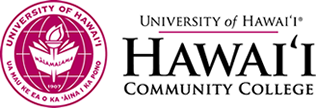 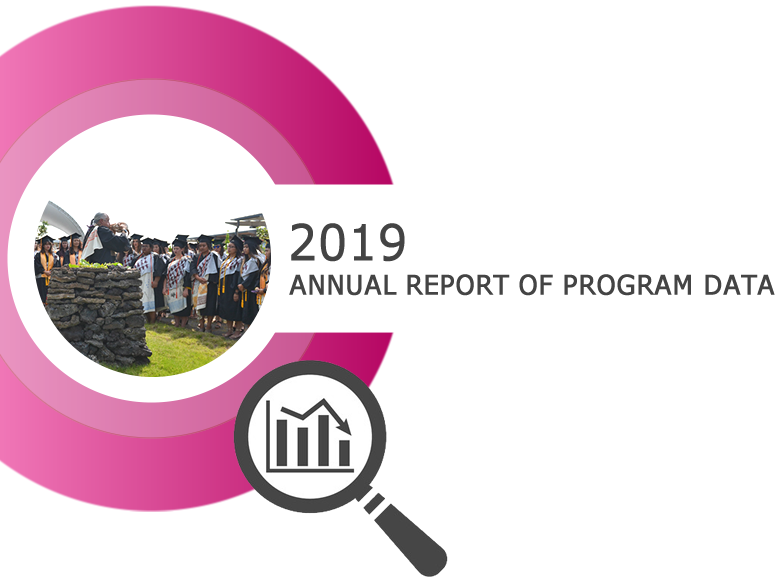 1. 	Program DescriptionStatement and brief description of the program including a listing of the program level Student Learning Outcomes (SLOs).2. 	Analysis of the ProgramStrengths and weaknesses in terms of demand, efficiency, and effectiveness based on an analysis of the Quantitiative Indicators. CTE programs must include an analysis of Perkins Core indicators for which the program did not meet the performance level. Include Significant Program Actions (new certificates, stop outs, gain/loss of positions, results of prior yearʻs action plan).3.	Program Student Learning OutcomesList of the Program Student Learning OutcomesProgram Student Learning Outcomes that have been assessed in the year of the Annual Review of Program Data.Assessment ResultsChanges that have been made as a result of the assessments.4. 	Action PlanInclude how the actions within the plan support the collegeʻs mission. In addition to the overall action plan for the program, include specific action plans for any Perkins Core Indicator for which the program did not meet the performance level.5. 	Resource Implications(physical, human, financial)